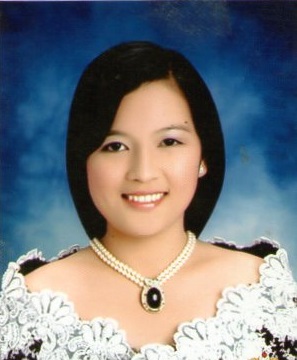 DORIS Dubai UAE C/o 0504753686 email:  doris.378908@2freemai.com         Certification: HR & Admin Intermediate UAE  Labor Law at Filipino Institute-DubaiSummary_________________________________________________________________________		       A graduate caliber with more than 7 years work experience who has extensive knowledge of recruitment selection, compensation and benefits, payroll, customer service and administration processes. A confident individual who is good at building effective relationships at all levels of an organization and no trouble handling a variety of personnel related issues.      Highlight___________________________________________________________________Hiring and recruitment			Compensation AdministrationPayroll / Time KeepingEmployee relations Personnel records maintenanceCustomer Service Assistance / Manage incoming callsHandle customer complaintsExceptional interpersonal skillsWork  Experience____________________________________________________________Aboitiz Land, Incorporated- Cebu City, Philippines      Aug. 29, 2016 to Sept. 29, 2017Customer Care Officer  (Real Estate/Construction Company)Manage incoming callsProvide accurate, valid and complete informationHandle customer complaints, provide appropriate solutions and alternatives within the timeUpdate Construction reports to the client quarterlyProcess  day to day Contract to SellSubmit weekly report to the Department Manager includes Housing Sales, Bookings and ReservationsFilinvest Land, Inc. – Cebu City, Philippines	          March 3, 2015 to Aug. 6, 2016HR Officer (Real Estate Company)Being actively involved in recruitment by preparing job descriptions, posting ads and managing the hiring processCheck and monitor regularly compliance of applicants in the submission of employment requirements prior to deployment for workBusiness travel trip quarterly to maintain close coordination with different branches and for recruitment purposesProcess and Provide  information updated Contributions and Benefits of the employeesFacilitate in processing sick claims of Employees Compensation and BenefitsAssist Life and Health Insurances Update Executive Reports – Peformance Evaluation, Separation/AttritionCity Savings Bank, Inc. – Cebu City, Philippines	   October 9, 2014-February 14, 2015HR STAFF (Banking )Orient newly hired employees on the company benefits, guidelines and proceduresResponsible in Assisting and Enrollment of  Health Insurances of the employeesHospitalization BenefitsEnsures enrollment of newly regular employees in the Hospital BenefitsUpdate monthly Employees Hospitalization, Accident, Mortuary SummaryProcess and Monitor Hospitalization reimbursement requestHospital VisitResponsible in Handling Optical and Medicine request on daily basis  Responsible in distribution of company uniformsProcess, update and monitor company academic scholarship Responsible for Company Holiday Announcement nationwideTrans-Asia Shipping Lines, Inc. – Cebu City, Philippines	   June 26, 2012 – May 16, 2014HR STAFF I  (Shipping Company)Handle  timekeeping /PayrollResponsible for the preparation and processing of monthly payroll Tract and deduct all advances and other payroll deductionsPrepare Vacation/Sickness Leave summary report every payroll periodPrepare & compute number of days of  unused vacation & sick leave credits for employee’s for cash conversionPrepare and facilitates clearance for separated employeesConduct recruitment and hiring processAct as company psychometricianResponsible in psychological reports of the applicants who are candidate for hiringProvide information regarding updated on premiums and benefits of the employeesProcess sickness claims of employees Compensation BenefitsMaintains smooth coordination with HR supervisor for HRIS updatePrepares requisition for HR office supplies Submit monthly Government Reportorial ReportsJGSY Marine Management & Allied Ventures,Corp. – Cebu City, Philippines HR STAFF/GENERALIST	 (Shipping & Mgt.)                       Dec 7, 2009  to Jun 25, 2012Handle timekeeping Prepares Notice of  Personnel Action(NPA) and facilitates approvalUpdates plantilla and organizational charts monthlyPrepare Contract for new employeeMonitor personnel status : employees due for regularization, expiration of contract and employee movementMaintains and generates monthly monitoring reports of the following:Disciplinary CasesEmployment StatusNewly Hired EmployeesSeparated EmployeesManpower Requisition FormPerformance Appraisal Government Reportorial RequirementsPrepare and facilitates clearance for separated employeesProcess quit claim and last pay for resigned employeeFacilitate in processing sickness claims of the Employees Compensation BenefitsProvide information on updated premiums and benefitsResponsible for providing answers to employee questionsConduct initial screening and interview of applicants for rank and file position in accordance with company standardFacilitate schedule for final interview and testingInterpret test resultsConduct recruitment validationSchedule orientation and coordinate deployment of newly hired employeesPrepare employment contract and corresponding 201 file including ID’sEnsure effective recruitment monitoring system and prompt submission of periodic reportsParticipate in manpower sourcing activitiesAct as HR GeneralistKEY SKILLS AND COMPETENCEIES________________________________________________Extensive previous administrative experience of working in HRA positive and enthusiastic attitude with the ability to self motivate Proficient in using Microsoft Office,Excel application, PowerPoint,HRISExcellent technical skills in contemporary HR practices, with hands-on experience in qualitative and quantitative data collection and analysisEDUCATION__________________________________________________________________Certificate HR and Admin Intermediate - UAE Labor LawFilipino Institute – Dubai, UAEBachelor of Science in Psychology 				University of San-Jose Recoletos – Cebu City, Philippines2005-2009 Arm Forces of the Philippines Academic ScholarPersonal Profile__________________________________________________________________________Marital Status 	 : SingleNationality 		 : FilipinoSex			 : FemaleVisa Status		 : Visit Visa